Lead Pupil Premium Governor – Role and Record of Actions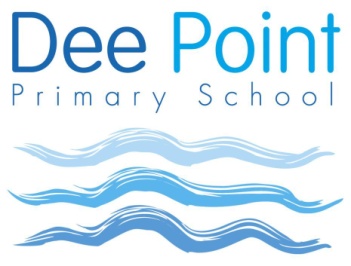 Role description and key responsibilitiesAs the Governor responsible for Pupil Premium you will ensure that the governing body fulfil its responsibilities in respect of Pupil Premium children by ensuring that Dee Point:has effective provision for children in receipt of Pupil Premiumdemonstrates the ability to narrow pupil attainment for those in receipt of Pupil Premiumhas clear assessment and tracking procedures for children in receipt of Pupil Premiumis effectively allocating Pupil Premium budget to the needs of individual childrenregularly reviews and evaluates the provision for children in receipt of Pupil Premiumensures that the school is compliant with any statutory requirements determined by the DoESkills, knowledge and training requiredBe familiar with all relevant school policies, particularlyTeaching and Learning PolicyPupil Premium Policy and Report to Parents published on the school websiteAssessment PolicyAttend all relevant CWAC Governor trainingKey deliverables and actions taken against themGovernor Visit ReportKey Contact in school: Claire Gill (deputy@deepointprimary.cheshire.sch.uk) Detail of deliverableFrequencyExpected EvidenceEnsure all school policies and statutory reporting requirements relating to Pupil Premium are reviewed annually by the Full Governing Body or responsible committee including those policies and procedures named above.ANNUALMinuted at FGMMeet with the member of staff responsible for Pupil Premium to ensure the Pupil Premium budget is strategically linked to pupil outcomes with detailed expenditure identified.TERMLYGovernor Visit formEnsure that the school has a detailed tracking and assessment system to measure progress of children in receipt of Pupil Premium.ANNUALGovernor LogEnsure the school has a clear provision map for all identified Pupil Premium children linked to improving outcomes.ANNUALGovernor LogMeasure the impact of the Pupil Premium budget through termly progress meetings with the identified Pupil Premium lead in the school focusing on pupil attainment.TERMLYGovernor Visit FormConduct pupil voice discussions with children in receipt of Pupil Premium to gain an understanding of the provision they have in school.Bi-ANNUALLYGovernor Visit FormAttend a termly Pupil Progress meeting to observe the rigour and accountability the school demonstrates when focusing on children in receipt of Pupil Premium.1 TERM A YEARGovernor Visit FormNameDateFocus of visit (link to individual governor role / school development plan)Focus of visit (link to individual governor role / school development plan)Summary of activities e.g. talking to staff and pupils, looking at specific resources, having lunch etc.Summary of activities e.g. talking to staff and pupils, looking at specific resources, having lunch etc.What have I learned as a result of my visit?  (relate this back to focus of visit)What have I learned as a result of my visit?  (relate this back to focus of visit)Aspects I would like clarified/ questions that I have:Aspects I would like clarified/ questions that I have:Actions for the governing body to consider:
Actions for the governing body to consider:
